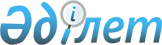 Мемлекеттік қызмет регламенттерін бекіту туралы
					
			Күшін жойған
			
			
		
					Павлодар облысы Екібастұз қалалық әкімдігінің 2012 жылғы 10 қаңтардағы N 26/1 қаулысы. Павлодар облысының Әділет департаментінде 2012 жылғы 16 ақпанда N 12-3-319 тіркелді. Күші жойылды - Павлодар облысы Екібастұз қалалық әкімдігінің 2012 жылғы 20 сәуірдегі N 500/4 қаулысымен      Ескерту. Күші жойылды - Павлодар облысы Екібастұз қалалық әкімдігінің 2012.04.20 N 500/4 қаулысымен.

      Қазақстан Республикасының 2000 жылғы 27 қарашадағы "Әкімшілік ресімдер туралы" Заңының 9-1 бабына, Қазақстан Республикасының 2001 жылғы 23 қаңтардағы "Қазақстан Республикасындағы жергілікті мемлекеттік басқару және өзін-өзі басқару туралы" Заңы 31-бабына, Қазақстан Республикасы Үкіметінің 2010 жылғы 20 шілдедегі "Жеке және заңды тұлғаларға көрсетілетін мемлекеттік қызметтердің тізілімін бекіту туралы" N 745 қаулысына сәйкес, Екібастұз қаласының әкімдігі ҚАУЛЫ ЕТЕДІ:



      1. Қоса беріліп отырған:



      1) "Мектепке дейінгі балалар  ұйымдарына жолдама беру үшін мектеп жасына (7 жасқа) дейінгі балаларды тіркеу" мемлекеттік қызмет регламенті;



      2) "Жетімдерді, ата-анасының қамқорлығынсыз қалған балаларды әлеуметтік қамсыздандыруға арналған құжаттарды ресімдеу" мемлекеттік қызмет регламенті;



      3) "Қорғаншылық және қамқоршылық жөнінде анықтамалар беру" мемлекеттік қызмет регламенті;



      4) "Кәмелетке толмаған балаларға тиесілі тұрғын үй алаңын айырбастауға немесе сатуға рұқсат беру үшін нотариалды кеңсеге анықтамалар беру" мемлекеттік қызмет регламенті;



      5) "Зейнетақы қорларына, Қазақстан Республикасы Ішкі істер министрлігі Жол полициясы комитетінің аумақтық бөлімшелеріне кәмелетке толмаған балаларға мұраны ресімдеу үшін анықтамалар беру" мемлекеттік қызмет регламенті;



      6) "Кәмелетке толмаған балаға тиесілі тұрғын үй кепілдігімен несие ресімдеу үшін банктерге рұқсаттар беру" мемлекеттік қызмет регламенті;



      7) "Тұрғын үйдің меншік иелері болып табылатын кәмелетке толмаған балалардың мүдделерін қозғайтын мәмілелерді ресімдеу үшін қорғаншылар мен қамқоршылар органдарының анықтамалар беруі" мемлекеттік қызмет регламенті;



      8) "Білім алушылар мен тәрбиеленушілерді білімнің жалпы білім беру ұйымдарына және үйге тегін тасымалдауды қамтамасыз ету" мемлекеттік қызмет регламенті бекітілсін.



      2. Осы қаулының орындалуын бақылау Екібастұз қаласы әкімінің орынбасары А.Қ. Мардановаға жүктелсін.



      3. Осы қаулы алғаш рет ресми жарияланғаннан кейін 10 (он) күнтізбелік күн өткен соң қолданысқа енгізіледі.      Екібастұз қаласының әкімі                  А. Вербняк

Екібастұз қаласы әкімдігінің

2012 жылғы 10 қаңтардағы  

N 26/1 қаулысымен     

БЕКІТІЛДІ         

"Мектепке дейінгі балалар ұйымдарына жолдама беру

үшін мектеп жасына дейінгі (7 жасқа дейінгі)

балаларды тіркеу" мемлекеттік қызмет регламенті 

1. Жалпы ережелер

      1. "Мектепке дейінгі балалар ұйымдарына жолдама беру үшін мектеп жасына дейінгі (7 жасқа дейінгі) балаларды тіркеу" мемлекеттік қызмет көрсетудің регламенті (бұдан әрі - регламент) Қазақстан Республикасының 2000 жылғы 27 қарашадағы "Әкімшілік рәсімдер туралы" Заңының 9-1 бабына сәйкес әзірленді.



      2. Көрсетілетін мемлекеттік қызметтің түрі: ішінара автоматтандырылған.



      3. Мемлекеттік қызмет көрсету Қазақстан Республикасының 2007 жылғы 27 шілдедегі "Білім туралы" Заңының 6-бабы 4-тармағының 4) тармақшасы және 5-тармағының 1) тармақшасы, Қазақстан Республикасы Үкіметінің 2010 жылғы 26 ақпандағы N 140 қаулысымен бекітілген "Қазақстан Республикасының мектепке дейінгі балалар ұйымдарына жолдама беру үшін мектеп жасына дейінгі (7 жасқа дейінгі) балаларды тіркеу" мемлекеттік қызмет көрсетудің стандарты (бұдан әрі - стандарт) негізінде жүзеге асырылады.



      4. Мемлекеттік қызмет "Екібастұз қаласы әкімдігінің білім бөлімі" мемлекеттік мекемесімен (бұдан әрі - білім бөлімі), Екібастұз қаласы Солнечный, Шідерті поселкелерінің әкімдері, сондай-ақ "Павлодар облысы халыққа қызмет көрсету орталығы" республикалық мемлекеттік мекемесі Екібастұз қаласының филиалы (бұдан әрі – халыққа қызмет көрсету орталығы) арқылы да балама негізінде көрсетіледі.



      5. Көрсетілетін мемлекеттік қызметтің нәтижесі мектепке дейінгі (7 жасқа дейін) жастағы балаларды Екібастұз қаласының мектепке дейінгі балалар ұйымдарына жолдама (бұдан әрі - жолдама) беру немесе мектеп жасына дейінгі (7 жасқа дейінгі) балаларды тіркеу туралы хабарламаны (бұдан әрі - хабарлама) немесе қызмет көрсетуден бас тарту туралы дәлелді жауап болып табылады.



      6. Мемлекеттік қызмет жеке тұлғаларға (бұдан әрі - тұтынушы) көрсетіледі.



      7. Мемлекеттiк қызмет көрсету мерзiмдерi тұтынушының стандарттың 11-тармағында белгіленген тиісті құжаттарды тапсырған сәтiнен бастап:

      1) білім бөліміне тұтынушымен тиісті құжаттар тапсырылған сәттен бастап - 60 минутты құрайды;

      2) халыққа қызмет көрсету орталығына өтініш білдірген кезде мемлекеттік қызмет көрсету мерзімдері:

      - тұтынушымен тиісті құжаттар тапсырылған сәттен бастап – үш күнді құрайды (құжаттарды қабылдау және беру күндері мемлекеттік қызмет көрсету мерзіміне кірмейді);

      - өтініш иесінің өтiнiш жасаған күнi сол жерде көрсетiлетiн мемлекеттiк қызметтi алғанға дейiн күтудiң ең көп шектi уақыты - 30 минуттан аспайды;

      - өтініш иесінің өтiнiш жасаған күнi сол жерде көрсетiлетiн мемлекеттiк қызметтi көрсетудiң ең көп шектi уақыты - 30 минуттан аспайды.



      8. Мемлекеттік қызмет тегін көрсетіледі.



      9. Мемлекеттік қызмет көрсетіледі:

      1) Білім бөліміне өтініш білдіргенде - сәрсенбі және бейсенбі күндері сағат 09.00-ден 18.30-ға дейін, үзіліс сағат 13.00-ден 14.30-ға дейін, демалыс күндері – сенбі, жексенбі;

      қабылдау алдын ала жазылусыз және жеделдетiп қызмет көрсетусiз кезек тәртiбiнде жүзеге асырылады;

      2) халыққа қызмет көрсету орталығына өтініш білдіргенде – күнсайын сағат 9.00-ден 19.00-ге дейін, түскі үзіліссіз, демалыс күні – жексенбі;

      қабылдау алдын ала жазылусыз және жеделдетiп қызмет көрсетусiз кезек тәртiбiнде жүзеге асырылады.



      10. Мемлекеттік қызмет көрсетіледі:

      1) білім бөліміне өтініш білдіргенде: Павлодар облысы, Екібастұз қаласы, Мәшһүр Жүсіп көшесі, 101 үй мекенжайында орналасқан әкімшілік ғимаратында көрсетіледі, телефондары: 8 (718 7) 771688, факс: 771692, электрондық мекенжайы: www.ekibastuz-goroo@yandex.ru, мектепке дейінгі және жалпы орта білім беру секторы;

      2) Екібастұз қаласының Шідерті поселкесіне – "Екібастұз қаласының Шідерті поселкесі әкімінің аппараты" ММ ғимараты, Ленин көшесі, 20 орналасқан, телефон: 8(7187)398552, 398298;

      3) Екібастұз қаласының Солнечный поселкесіне – "Екібастұз қаласының Солнечный поселкесі әкімінің аппараты" ММ ғимараты, Конституция пр. көшесі, 1 орналасқан, телефон: 8(7187)279447;

      4) халыққа қызмет көрсету орталығына өтініш білдіргенде: Павлодар облысы, Екібастұз қаласы, Мәшһүр Жүсіп көшесі, 92/2 орналасқан, Халыққа қызмет көрсету Орталығы ғимаратында көрсетіледі, телефон, факс: 8 (718 7) 776693, электрондық мекенжайы: kb_con@mail.ru. 

2. Мемлекеттік қызмет көрсету тәртібі

      11. Мемлекеттік қызметті алу үшін тұтынушы білім бөліміне немесе халыққа қызмет көрсету орталығына стандарттың 11-тармағында   белгіленген қажетті құжаттарды тапсырады.

      Құжаттар көшірмелерімен және түпнұсқаларымен салыстыру үшін беріледі, кейін түпнұсқалар тұтынушыға қайтарылады. 

3. Мемлекеттік қызмет көрсету үдерісіндегі

іс-әрекет (өзара іс-қимыл) тәртібі

      12. Білім бөліміне өтініш білдіргенде, тұтынушыдан мемлекеттік қызметті алу үшін барлық құжаттарды тапсырғанын растайтын құжаттардың атауы мен түрлері қажет етілмейді, себебі стандарттың 5-тармағында   көрсетілген мемлекеттік қызметтің нәтижесі тиісті құжаттарды тапсырған сәттен бастап беріледі.

      Халыққа қызмет көрсету орталығына өтініш білдіргенде – тиісті құжаттардың қабылданғаны туралы қолхат:

      1) сұранымның нөмірі мен қабылданған күні;

      2) сұратылған мемлекеттік қызметтің түрі;

      3) қоса берілген құжаттардың саны және атаулары;

      4) құжаттардың берілген күні (уақыты) және орны;

      5) құжаттарды ресімдеуге өтініш қабылдаған халыққа қызмет көрсету орталығы инспекторының тегі, аты, әкесінің аты көрсетіліп беріледі.



      13. Мемлекеттік қызмет көрсету нәтижесі мынадай жағдайда беріледі:

      1) білім бөліміне өтініш білдіргенде – тұтынушының жеке қатысуы арқылы;

      2) халыққа қызмет көрсету орталығына өтініш білдіргенде - белгіленген мерзімі көрсетілген қолхат негізінде күнсайын "терезе" арқылы. Егер тұтынушы құжатты белгіленген мерзімде алуға өтініш білдірмеген жағдайда, халыққа қызмет көрсету орталығы оларды бір ай бойы сақталуын қамтамасыз етеді, содан кейін білім бөліміне тапсырады.



      14. Мемлекеттік қызмет көрсетуді тоқтатуға немесе бас тартуға негіз бас тарту себебін көрсетумен жазбаша негіздемелі жауап стандарттың 16-тармағында көрсетілген талаптарды бұзу болып табылады.



      15. Білім бөліміне өтініш білдіргенде мемлекеттік қызмет көрсету процесінде келесі құрылымдық-функционалдық бірліктер (бұдан әрі - ҚФБ) қатысады:

      1) бас маманы;

      2) білім бөлімінің бастығы.



      16. ҚФБ іс-әрекетінің реті осы регламенттің 1-қосымшасына сәйкес келтірілген.



      17. Іс-әрекеттің және ҚФБ-інің логикалық реті арасындағы өзара байланысты көрсететін сызба осы регламенттің 2-қосымшасына келтірілген. 

4. Мемлекеттік қызметті көрсететін

лауазымды тұлғалардың жауапкершілігі

      18. Мемлекеттік қызметті көрсету тәртібін бұзғаны үшін лауазымды тұлғалар Қазақстан Республикасының қолданыстағы заңнамасымен белгіленген тәртіпте жауапты болады.

"Мектепке дейінгі балалар ұйымдарына  

жолдама беру үшін мектеп жасына дейінгі

(7 жасқа дейінгі) балаларды тіркеу"  

мемлекеттік қызмет регламентіне    

1-қосымша             

1-кесте. Құрылымдық-функционалдық бірліктің

(бұдан әрі-ҚФБ) әрекетін сипаттау

"Мектепке дейінгі балалар ұйымдарына  

жолдама беру үшін мектеп жасына дейінгі

(7 жасқа дейінгі) балаларды тіркеу"  

мемлекеттік қызмет регламентіне    

2-қосымша             

Білім бөліміне өтініш білдіргенде

мемлекеттік қызметті ұсыну сызбасы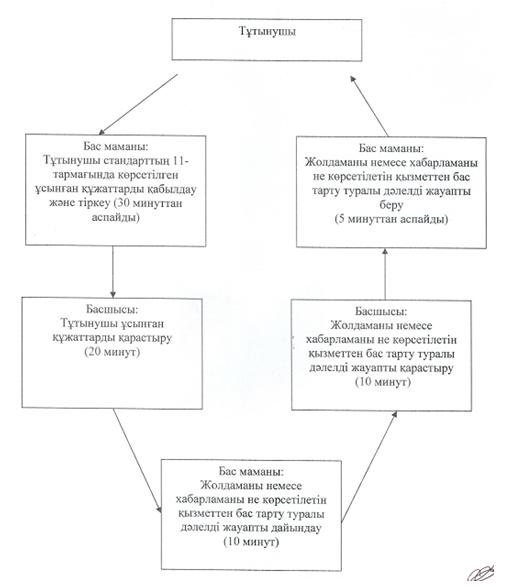 

Екібастұз қаласы әкімдігінің

2012 жылғы 10 қаңтардағы  

N 26/1 қаулысымен     

БЕКІТІЛДІ         

"Жетімдерді, ата-анасының қамқорлығынсыз қалған балаларды

әлеуметтік қамсыздандыруға арналған құжаттарды

ресімдеу" мемлекеттік қызмет регламенті 

1. Жалпы ережелер

      1. "Жетімдерді, ата-анасының қамқорлығынсыз қалған балаларды

әлеуметтік қамсыздандыруға арналған құжаттарды ресімдеу" мемлекеттік қызмет көрсетудің регламенті (бұдан әрі - регламент) Қазақстан Республикасының 2000 жылғы 27 қарашадағы "Әкімшілік рәсімдер туралы" Заңының 9-1 бабына сәйкес әзірленді.



      2. Көрсетілетін мемлекеттік қызметтің түрі: автоматтандырылмаған.



      3. Мемлекеттік қызмет көрсету Қазақстан Республикасы Үкіметінің 2010 жылғы 26 ақпандағы N 140 қаулысымен бекітілген "Жетімдерді, ата-анасының қамқорлығынсыз қалған балаларды әлеуметтік қамсыздандыруға арналған құжаттарды ресімдеу" мемлекеттік қызмет көрсетудің стандарты (бұдан әрі - стандарт) негізінде іске асырылады.



      4. Мемлекеттік қызмет "Екібастұз қаласы әкімдігінің білім бөлімі" мемлекеттік мекемесімен (бұдан әрі - білім бөлімі) көрсетіледі.



      5. Мемлекеттік қызмет көрсету нәтижесі стандарттың 3-қосымшасына сәйкес жетім балаларды, ата-аналарының қамқорлығынсыз қалған балаларды әлеуметтік қамсыздандыруға арналған құжаттарды ресімдеу (бұдан әрі – көшірме) немесе қызмет көрсетуден бас тарту туралы дәлелді жауап болып табылады.



      6. Мемлекеттік қызмет жеке тұлғаларға (бұдан әрі – тұтынушы) көрсетіледі.



      7. Мемлекеттiк қызмет көрсету мерзiмдерi тұтынушының стандарттың 11-тармағында белгіленген тиісті құжаттарды тапсырған сәтiнен бастап:

      1) тұтынушымен тиісті құжаттар тапсырылған сәттен бастап – отыз жұмыс күнді құрайды (құжаттарды қабылдау және беру күндері мемлекеттік қызмет көрсету мерзіміне кірмейді) – отыз жұмыс күнін құрайды;

      2) өтініш иесінің өтiнiш жасаған күнi сол жерде көрсетiлетiн мемлекеттiк қызметтi алғанға дейiн күтудiң ең көп шектi уақыты - 30 минуттан аспайды;

      3) өтініш иесінің өтiнiш жасаған күнi сол жерде көрсетiлетiн мемлекеттiк қызметтi көрсетудiң ең көп шектi уақыты - 30 минуттан аспайды.



      8. Мемлекеттік қызмет тегін көрсетіледі.



      9. Мемлекеттік қызмет білім бөліміне өтініш білдіргенде - сағат 09.00-ден 18.30-ға дейін, сағат 13.00-ден 14.30-ға дейін үзіліспен, сенбі, жексенбі және мереке күндерін қоспағанда белгіленген жұмыс кестесіне сәйкес көрсетіледі, қабылдау алдын ала жазылусыз және жеделдетiп қызмет көрсетусiз кезек тәртiбiнде жүзеге асырылады.



      10. Мемлекеттік қызмет білім бөлімінде: Павлодар  облысы, Екібастұз қаласы, Мәшһүр Жүсіп көшесі, 101 үй мекенжайында орналасқан әкімшілік ғимаратында көрсетіледі, телефондары: 8 (718 7) 771688, факс: 771692, электрондық мекенжайы: www.ekibastuz-goroo@yandex.ru көрсетіледі. 

2. Мемлекеттік қызмет көрсету тәртібі

      11. Мемлекеттік қызметті алу үшін тұтынушы білім бөліміне немесе халыққа қызмет көрсету орталығына стандарттың 11-тармағында   белгіленген қажетті құжаттарды тапсырады. 

3. Мемлекеттік қызмет көрсету үдерісіндегі

іс-әрекет (өзара іс-қимыл) тәртібі

      12. Мемлекеттік қызметті алу үшін барлық құжатты тапсырған кезде тұтынушыға мемлекеттік қызметті алу үшін, мемлекеттік қызметті алған күні көрсетіліп жазылған, барлық құжаттарды алғандығы туралы қолхат беріледі.

      Егер де тұтынушы білім бөліміне құжаттарды алуға қайтып келмесе дайын анықтамаларды және қарастырылған құжаттарды екі ай бойы сақталуын қамтамасыз етеді.



      13. Мемлекеттік қызмет көрсетуді тоқтатуға немесе бас тартуға негіз бас тарту себебін көрсетумен жазбаша негіздемелі жауап стандарттың 16-тармағында көрсетілген талаптарды бұзу болып табылады.



      14. Білім бөліміне өтініш білдіргенде мемлекеттік қызмет көрсету процесінде келесі құрылымдық-функционалдық бірліктер (бұдан әрі - ҚФБ) қатысады:

      1) тәрбие жұмысы және балалардың құқықтарын қорғау жөніндегі сектордың бас маманы;

      2) білім бөлімінің бастығы.



      15. ҚФБ іс-әрекетінің реті осы регламенттің 1-қосымшасына сәйкес келтірілген.



      16. Іс-әрекеттің және ҚФБ-інің логикалық реті арасындағы өзара байланысты көрсететін сызба осы регламенттің 2-қосымшасына келтірілген. 

4. Мемлекеттік қызметті көрсететін

лауазымды тұлғалардың жауапкершілігі

      17. Мемлекеттік қызметті көрсету тәртібін бұзғаны үшін лауазымды тұлғалар Қазақстан Республикасының қолданыстағы заңнамасымен белгіленген тәртіпте жауапты болады.

"Жетімдерді, ата-анасының қамқорлығынсыз 

қалған балаларды әлеуметтік қамсыздандыруға

арналған құжаттарды ресімдеу"       

мемлекеттік қызмет регламентіне      

1-қосымша               

1-кесте. Құрылымдық-функционалдық бірліктің

(бұдан әрі-ҚФБ) әрекетін сипаттау

"Жетімдерді, ата-анасының қамқорлығынсыз 

қалған балаларды әлеуметтік қамсыздандыруға

арналған құжаттарды ресімдеу"       

мемлекеттік қызмет регламентіне      

2-қосымша               

Білім бөліміне өтініш білдіргенде

мемлекеттік қызметті ұсыну сызбасы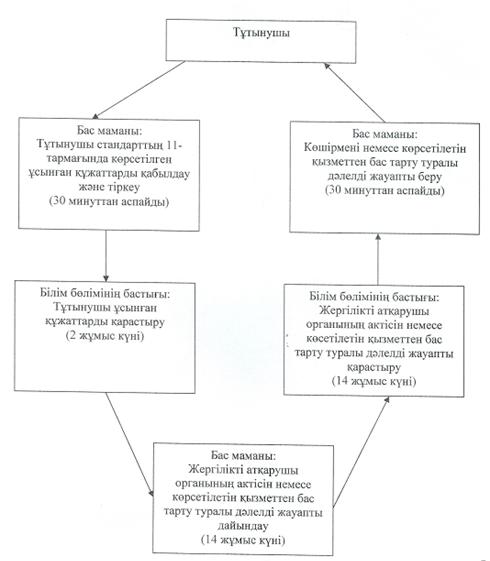 

Екібастұз қаласы әкімдігінің

2012 жылғы 10 қаңтардағы  

N 26/1 қаулысымен     

БЕКІТІЛДІ         

"Қорғаншылық және қамқоршылық жөнінде анықтамалар беру"

мемлекеттік қызмет регламенті 

1. Жалпы ережелер

      1. "Қорғаншылық және қамқоршылық жөнінде анықтамалар беру" мемлекеттік қызмет көрсетудің осы регламенті (бұдан әрі - Регламент) Қазақстан Республикасының 2000 жылғы 27 қарашадағы "Әкімшілік рәсімдер туралы" Заңының 9-1-бабына сәйкес әзірленді.



      2. Көрсетілетін мемлекеттік қызметтің түрі: автоматтандырылмаған.



      3. Мемлекеттік қызмет көрсету Қазақстан Республикасы Үкіметінің 2010 жылғы 26 ақпандағы N 140 қаулысымен бекітілген "Қорғаншылық және қамқоршылық жөнінде анықтамалар беру" мемлекеттік қызмет көрсетудің стандарты (бұдан әрі - стандарт) негізінде жүзеге асырылады.



      4. Мемлекеттік қызмет "Екібастұз қаласы әкімдігінің білім бөлімі" мемлекеттік мекемесімен (бұдан әрі - білім бөлімі), сондай-ақ "Павлодар облысы халыққа қызмет көрсету орталығы" республикалық мемлекеттік мекемесі Екібастұз қаласының филиалы (бұдан әрі – халыққа қызмет көрсету орталығы) арқылы да балама негізінде көрсетіледі.



      5. Көрсетілетін мемлекеттік қызметтің нәтижесі стандарттың 4-қосымшасына сәйкес қорғаншылық және қамқоршылық жөнінде анықтамалар беру (бұдан әрі – анықтама) немесе қызмет көрсетуден бас тарту туралы дәлелді жауап болып табылады.



      6. Мемлекеттік қызмет жеке тұлғаларға (бұдан әрі-тұтынушы) көрсетіледі.



      7. Мемлекеттiк қызмет көрсету мерзiмдерi тұтынушының стандарттың 11-тармағында белгіленген тиісті құжаттарды тапсырған сәтiнен бастап:

      1) тұтынушымен тиісті құжаттар тапсырылған сәттен бастап (құжаттарды қабылдау және беру күндері мемлекеттік қызмет көрсету мерзіміне кірмейді) бес жұмыс күнін құрайды;

      2) өтініш иесінің өтініш берген күні көрсетілетін мемлекеттік қызметті қабылдағанға дейін күтудiң ең көп шектi уақыты – 30 минуттан аспайды;

      3) өтініш иесінің өтініш берген күні мемлекеттік қызмет алушыға көрсетілетін қызмет көрсетудің ең көп шектi уақыты – 30 минуттан аспайды.



      8. Мемлекеттік қызмет тегін көрсетіледі.



      9. Мемлекеттік қызмет:

      1) Білім бөліміне өтініш білдіргенде - белгіленген жұмыс кестесіне сәйкес сағат 09.00-ден 18.30-ға дейін, түскі үзіліс сағат 13.00-ден 14.30-ға дейін, сенбі, жексенбі және мереке күндерін қоспағанда, қабылдау алдын ала жазылусыз және жеделдетiп қызмет көрсетусiз кезек тәртiбiнде көрсетіледі;

      2) халыққа қызмет көрсету орталығына өтініш білдіргенде – аптасына алты күн, жексенбі күнінен басқа, белгіленген жұмыс кестесіне сәйкес сағат 9.00-ден 19.00-ге дейін, түскі үзіліссіз, қабылдау "электрондық" кезек тәртібінде, алдын ала жазылусыз және жеделдетiп қызмет көрсету бойынша жүзеге асырылады.



      10. Мемлекеттік қызмет көрсетіледі:

      1) білім бөліміне өтініш білдіргенде: Павлодар  облысы, Екібастұз қаласы, Мәшһүр Жүсіп көшесі, 101 үй мекенжайында орналасқан әкімшілік ғимаратында көрсетіледі, телефондары: 8 (718 7) 771688, факс: 771692, электрондық мекенжайы: www.ekibastuz-goroo@yandex.ru, мектепке дейінгі және жалпы орта білім беру секторы;

      2) халыққа қызмет көрсету орталығына өтініш білдіргенде: Павлодар облысы, Екібастұз қаласы, Мәшһүр Жүсіп көшесі, 92/2 орналасқан, Халыққа қызмет көрсету Орталығы ғимаратында көрсетіледі, телефон, факс: 8 (718 7) 776693, электрондық мекенжайы: ekb_con@mail.ru. 

2. Мемлекеттік қызмет көрсету тәртібі

      11. Мемлекеттік қызметті алу үшін тұтынушы білім бөліміне немесе халыққа қызмет көрсету орталығына стандарттың 11-тармағында   белгіленген қажетті құжаттарды тапсырады.

      Құжаттар көшірмелерімен және түпнұсқаларымен салыстыру үшін беріледі, кейін түпнұсқалар тұтынушыға қайтарылады. 

3. Мемлекеттік қызмет көрсету үдерісіндегі

іс-әрекет (өзара іс-қимыл) тәртібі

      12. Мемлекеттік қызметті алу үшін барлық құжатты тапсырғанда тұтынушыға мыналар беріледі:

      1) Білім бөліміне өтініш білдіргенде – тұтынушымен мемлекеттік қызметті қабылдаған күні көрсетіліп, барлық құжаттарды алғандығы туралы қолхат;

      2) Халыққа қызмет көрсету орталығына өтініш білдіргенде – тиісті құжаттардың қабылданғаны туралы қолхат:

      - сұранымның нөмірі мен қабылданған күні;

      - сұратылған мемлекеттік қызметтің түрі;

      - қоса берілген құжаттардың саны және атаулары;

      - құжаттардың берілген күні (уақыты) және орны;

      - құжаттарды ресімдеуге өтініш қабылдаған халыққа қызмет көрсету орталығы инспекторының тегі, аты, әкесінің аты көрсетіліп беріледі.



      13. Тұтынушы білім бөліміне жеке өтініш білдіргенде қызмет көрсету нәтижесі беріледі.

      Егер, тұтынушы құжаттарды алуға мерзімінде өтініш білдірмесе, білім бөлімі қаралған құжаттарды және дайын анықтамаларды екі ай бойы сақтайды.

      Халыққа қызмет көрсету орталығына өтініш білдіргенде - тұтынушы жеке өтініш білдіргенде анықтама беріледі.

      Егер тұтынушы құжатты белгіленген мерзімде алуға өтініш білдірмеген жағдайда, халыққа қызмет көрсету орталығы оларды бір ай бойы сақтайды, содан кейін білім бөліміне тапсырады.



      14. Мемлекеттік қызмет көрсетуді тоқтатуға немесе бас тартуға негіз бас тарту себебін көрсетумен жазбаша негіздемелі жауап стандарттың 16-тармағында көрсетілген талаптарды бұзу болып табылады.



      15. Білім бөліміне өтініш білдіргенде мемлекеттік қызмет көрсету процесінде келесі құрылымдық-функционалдық бірліктер (бұдан әрі - ҚФБ) қатысады:

      1) бас маманы;

      2) білім бөлімінің бастығы.



      16. ҚФБ іс-әрекетінің реті осы регламенттің 1-қосымшасына сәйкес келтірілген.



      17. Іс-әрекеттің және ҚФБ-інің логикалық реті арасындағы өзара байланысты көрсететін сызба осы регламенттің 2-қосымшасына келтірілген. 

4. Мемлекеттік қызметті көрсететін

лауазымды тұлғалардың жауапкершілігі

      18. Мемлекеттік қызметті көрсету тәртібін бұзғаны үшін лауазымды тұлғалар Қазақстан Республикасының қолданыстағы заңнамасымен белгіленген тәртіпте жауапты болады.

"Қорғаншылық және қамқоршылық 

жөнінде анықтамалар беру"  

мемлекеттік қызмет регламентіне

1-қосымша          

1-кесте. Құрылымдық-функционалдық бірліктің

(бұдан әрі-ҚФБ) әрекетін сипаттау

"Қорғаншылық және қамқоршылық 

жөнінде анықтамалар беру"  

мемлекеттік қызмет регламентіне

2-қосымша          

Білім бөліміне өтініш білдіргенде

мемлекеттік қызметті ұсыну сызбасы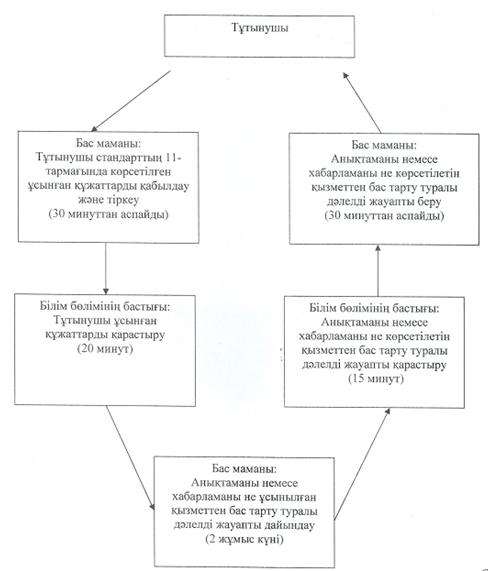 

Екібастұз қаласы әкімдігінің

2012 жылғы 10 қаңтардағы  

N 26/1 қаулысымен     

БЕКІТІЛДІ         

"Кәмелетке толмаған балаларға тиесілі тұрғын үй

алаңын айырбастауға немесе сатуға рұқсат беру

үшін нотариалды кеңсеге анықтамалар беру"

мемлекеттік қызмет көрсету регламенті 

1. Жалпы ережелер

      1. "Кәмелетке толмаған балаларға тиесілі тұрғын үй алаңын айырбастауға немесе сатуға рұқсат беру үшін нотариалды кеңсеге анықтамалар беру" мемлекеттік қызмет көрсетудің осы регламенті (бұдан әрі - регламент) Қазақстан Республикасының 2000 жылғы 27 қарашадағы "Әкімшілік рәсімдер туралы" Заңының 9-1-бабына сәйкес әзірленді.



      2. Көрсетілетін мемлекеттік қызметтің түрі: автоматтандырылмаған.



      3. Мемлекеттік қызмет көрсету Қазақстан Республикасының 1997 жылғы 16 сәуірдегі "Тұрғын үй қатынастары туралы" Заңының 13-бабы 3-тармағына, Қазақстан Республикасы Үкіметінің 2010 жылғы 26 ақпандағы N 140 қаулысымен бекітілген "Кәмелетке толмаған балаларға тиесілі тұрғын үй алаңын айырбастауға немесе сатуға рұқсат беру үшін нотариалды кеңсеге анықтамалар беру" мемлекеттік қызмет көрсетудің стандарты (бұдан әрі - стандарт) негізінде жүзеге асырылады.



      4. Мемлекеттік қызмет "Екібастұз қаласы әкімдігінің білім бөлімі" мемлекеттік мекемесімен (бұдан әрі - білім бөлімі), сондай-ақ "Павлодар облысы халыққа қызмет көрсету орталығы" республикалық мемлекеттік мекемесі Екібастұз қаласының филиалы (бұдан әрі – халыққа қызмет көрсету орталығы) арқылы да балама негізінде көрсетіледі.



      5. Көрсетілетін мемлекеттік қызметтің нәтижесі стандарттың 4-қосымшасына сәйкес кәмелетке толмаған балаларға тиесілі тұрғын үй алаңын айырбастауға немесе сатуға рұқсат беру үшін нотариалды кеңсеге анықтамалар беру (бұдан әрі – анықтама) немесе қызмет көрсетуден бас тарту туралы дәлелді жауап болып табылады.



      6. Мемлекеттік қызмет жеке тұлғаларға (бұдан әрі - тұтынушы) көрсетіледі.



      7. Мемлекеттiк қызмет көрсету мерзiмдерi тұтынушының стандарттың 11-тармағында белгіленген тиісті құжаттарды тапсырған сәтiнен бастап:

      1) тұтынушымен тиісті құжаттар тапсырылған сәттен бастап (құжаттарды қабылдау және беру күндері мемлекеттік қызмет көрсету мерзіміне кірмейді) бес жұмыс күнін құрайды;

      2) өтініш иесінің өтініш берген күні көрсетілетін мемлекеттік қызметті қабылдағанға дейін күтудiң ең көп шектi уақыты – 30 минуттан аспайды;

      3) өтініш иесінің өтініш берген күні мемлекеттік қызмет алушыға көрсетілетін қызмет көрсетудің ең көп шектi уақыты – 30 минуттан аспайды.



      8. Мемлекеттік қызмет тегін көрсетіледі.



      9. Мемлекеттік қызмет:

      1) Білім бөліміне өтініш білдіргенде - сағат 09.00-ден 18.30-ға дейін, түскі үзіліс сағат 13.00-ден 14.30-ға дейін, сенбі, жексенбі және мереке күндерін қоспағанда, қабылдау алдын ала жазылусыз және жеделдетiп қызмет көрсетусiз кезек тәртiбiнде көрсетіледі;

      2) халыққа қызмет көрсету орталығына өтініш білдіргенде – күн сайын сағат 9.00-ден 19.00-ге дейін, түскі үзіліссіз, демалыс күні – жексенбі, қабылдау алдын ала жазылусыз және жеделдетiп қызмет көрсету бойынша жүзеге асырылады.



      10. Мемлекеттік қызмет көрсетіледі:

      1) білім бөліміне өтініш білдіргенде: Павлодар облысы, Екібастұз қаласы, Мәшһүр Жүсіп көшесі, 101 үй мекенжайында орналасқан әкімшілік ғимаратында көрсетіледі, телефондары: 8 (718 7) 771688, факс: 771692, электрондық мекенжайы: www.ekibastuz-goroo@yandex.ru;

      2) халыққа қызмет көрсету орталығына өтініш білдіргенде: Павлодар облысы, Екібастұз қаласы, Мәшһүр Жүсіп көшесі, 92/2 орналасқан, Халыққа қызмет көрсету Орталығы ғимаратында көрсетіледі, телефон, факс: 8 (718 7) 776693, электрондық мекенжайы: ekb_con@mail.ru. 

2. Мемлекеттік қызмет көрсету тәртібі

      11. Мемлекеттік қызметті алу үшін тұтынушы білім бөліміне немесе халыққа қызмет көрсету орталығына стандарттың 11-тармағында   белгіленген қажетті құжаттарды тапсырады.

      Құжаттар көшірмелерімен және түпнұсқаларымен салыстыру үшін беріледі, кейін түпнұсқалар тұтынушыға қайтарылады. 

3. Мемлекеттік қызмет көрсету үдерісіндегі

іс-әрекет (өзара іс-қимыл) тәртібі

      12. Мемлекеттік қызметті алу үшін барлық құжатты тапсырғанда тұтынушыға мыналар беріледі:

      1) Білім бөліміне өтініш білдіргенде – тұтынушымен мемлекеттік қызметті қабылдаған күні көрсетіліп, барлық құжаттарды алғандығы туралы қолхат;

      2) Халыққа қызмет көрсету орталығына өтініш білдіргенде – тиісті құжаттардың қабылданғаны туралы қолхат:

      - сұранымның нөмірі мен қабылданған күні;

      - сұратылған мемлекеттік қызметтің түрі;

      - қоса берілген құжаттардың саны және атаулары;

      - құжаттардың берілген күні (уақыты) және орны;

      - құжаттарды ресімдеуге өтініш қабылдаған халыққа қызмет көрсету орталығы инспекторының тегі, аты, әкесінің аты көрсетіліп беріледі.



      13. Тұтынушы білім бөліміне жеке өтініш білдіргенде қызмет көрсету нәтижесі беріледі.

      Егер, тұтынушы құжаттарды алуға мерзімінде өтініш білдірмесе, білім бөлімі қаралған құжаттарды және дайын анықтамаларды екі ай бойы сақтайды.

      Халыққа қызмет көрсету орталығына өтініш білдіргенде - тұтынушы жеке өтініш білдіргенде анықтама беріледі.

      Егер тұтынушы құжатты белгіленген мерзімде алуға өтініш білдірмеген жағдайда, халыққа қызмет көрсету орталығы оларды бір ай бойы сақтайды, содан кейін білім бөліміне тапсырады.



      14. Мемлекеттік қызмет көрсетуді тоқтатуға немесе бас тартуға негіз бас тарту себебін көрсетумен жазбаша негіздемелі жауап стандарттың 16-тармағында көрсетілген талаптарды бұзу болып табылады.



      15. Білім бөліміне өтініш білдіргенде мемлекеттік қызмет көрсету процесінде келесі құрылымдық-функционалдық бірліктер (бұдан әрі - ҚФБ) қатысады:

      1) бас маманы;

      2) білім бөлімінің бастығы.



      16. ҚФБ іс-әрекетінің реті осы регламенттің 1-қосымшасына сәйкес келтірілген.



      17. Іс-әрекеттің және ҚФБ-інің логикалық реті арасындағы өзара байланысты көрсететін сызба осы регламенттің 2-қосымшасына   келтірілген. 

4. Мемлекеттік қызметті көрсететін

лауазымды тұлғалардың жауапкершілігі

      18. Мемлекеттік қызметті көрсету тәртібін бұзғаны үшін лауазымды тұлғалар Қазақстан Республикасының қолданыстағы заңнамасымен белгіленген тәртіпте жауапты болады.

"Кәмелетке толмаған балаларға тиесілі

тұрғын үй алаңын айырбастауға немесе

сатуға рұқсат беру үшін нотариалды 

кеңсеге анықтамалар беру"      

мемлекеттік қызмет регламентіне   

1-қосымша            

1-кесте. Құрылымдық-функционалдық бірліктің

(бұдан әрі-ҚФБ) әрекетін сипаттау

"Кәмелетке толмаған балаларға тиесілі

тұрғын үй алаңын айырбастауға немесе

сатуға рұқсат беру үшін нотариалды 

кеңсеге анықтамалар беру"      

мемлекеттік қызмет регламентіне   

2-қосымша            

Білім бөліміне өтініш білдіргенде

мемлекеттік қызметті ұсыну сызбасы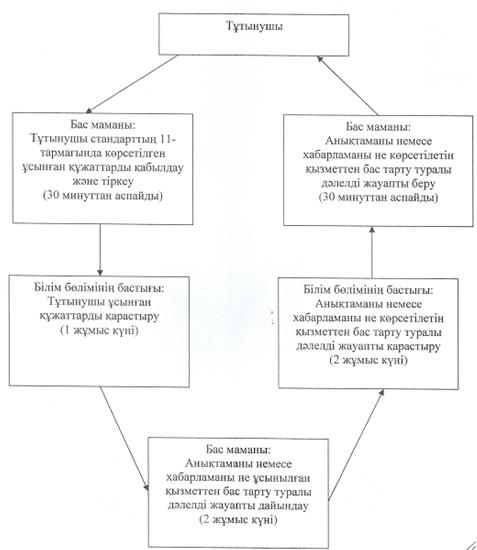 

Екібастұз қаласы әкімдігінің

2012 жылғы 10 қаңтардағы  

N 26/1 қаулысымен     

БЕКІТІЛДІ         

"Зейнетақы қорларына, Қазақстан Республикасы

Ішкі істер министрлігі Жол полициясы комитетінің

аумақтық бөлімшелеріне кәмелетке толмаған балаларға

мұраны ресімдеу үшін анықтамалар беру"

мемлекеттік қызмет регламенті 

1. Жалпы ережелер

      1. "Зейнетақы қорларына, Қазақстан Республикасы Ішкі істер министрлігі Жол полициясы комитетінің аумақтық бөлімшелеріне кәмелетке толмаған балаларға мұраны ресімдеу үшін анықтамалар беру" мемлекеттік қызмет көрсету регламенті (бұдан әрі - регламент) Қазақстан Республикасының 2000 жылғы 27 қарашадағы "Әкімшілік рәсімдер туралы" Заңының 9-1 бабына сәйкес әзірленді.



      2. Көрсетілетін мемлекеттік қызметтің түрі: автоматтандырылмаған.



      3. Мемлекеттік қызмет көрсету Қазақстан Республикасының Үкіметінің 2010 жылғы 26 ақпандағы N 140 қаулысымен бекітілген "Зейнетақы қорларына, Қазақстан Республикасы Ішкі істер министрлігі Жол полициясы комитетінің аумақтық бөлімшелеріне кәмелетке толмаған балаларға мұраны ресімдеу үшін анықтамалар беру" мемлекеттік қызмет көрсету стандарты (бұдан әрі - стандарт) негізінде іске асырылады.



      4. Мемлекеттік қызмет "Екібастұз қаласы әкімдігінің білім бөлімі" мемлекеттік мекемесімен (бұдан әрі - білім бөлімі), сондай-ақ "Павлодар облысы халыққа қызмет көрсету орталығы" республикалық мемлекеттік мекемесі Екібастұз қаласының филиалы (бұдан әрі – халыққа қызмет көрсету орталығы) арқылы да балама негізінде көрсетіледі.



      5. Көрсетілетін мемлекеттік қызметтің нәтижесі Стандарттың 4, 5-қосымшаларына сәйкес кәмелетке толмаған балаларға мұрагерлікті ресімдеу үшін зейнетақы жинағын алуға анықтама, Қазақстан Республикасы Ішкі істер министрлігі Жол полициясы комитетінің аумақтық бөлімшесінен анықтама-келісім (бұдан әрі – анықтама) немесе қызмет көрсетуден бас тарту туралы дәлелді жауап беру болып табылады.



      6. Мемлекеттік қызмет жеке тұлғаларға (бұдан әрі - тұтынушы) көрсетіледі.



      7. Мемлекеттiк қызмет көрсету мерзiмдерi тұтынушының стандарттың 11-тармағында белгіленген тиісті құжаттарды тапсырған сәтiнен бастап:

      1) тұтынушымен стандартта көрсетілген тиісті құжаттар тапсырылған сәттен бастап – үш күнді құрайды (құжаттарды қабылдау және беру күндері мемлекеттік қызмет көрсету мерзіміне кірмейді) – бес жұмыс күнін құрайды;

      2) өтініш иесінің өтiнiш жасаған күнi сол жерде көрсетiлетiн мемлекеттiк қызметтi алғанға дейiн күтудiң ең көп шектi уақыты - 30 минуттан аспайды;

      3) өтініш иесінің өтiнiш жасаған күнi сол жерде көрсетiлетiн мемлекеттiк қызметтi көрсетудің ең көп шектi уақыты - 30 минуттан аспайды.



      8. Мемлекеттік қызмет тегін көрсетіледі.



      9. Мемлекеттік қызмет көрсетіледі:

      1) білім бөліміне өтініш білдіргенде - сағат 09.00-ден 18.30-ға дейін, сағат 13.00-ден 14.30-ға дейін үзіліспен, сенбі, жексенбі және мереке күндерін қоспағанда, белгіленген жұмыс кестесіне сәйкес көрсетіледі, қабылдау алдын ала жазылусыз және жеделдетiп қызмет көрсетусiз кезек тәртiбiнде жүзеге асырылады;

      2) халыққа қызмет көрсету орталығына өтініш білдіргенде – жексенбіні қоспағанда аптасына алты күн сағат, 9.00-ден 19.00-ге дейін, түскі үзіліссіз, белгіленген жұмыс кестесіне сәйкес көрсетіледі, қабылдау "электрондық" кезек ретінде, алдын ала жазылусыз және жеделдетiп қызмет көрсетусiз кезек тәртiбiнде жүзеге асырылады.



      10. Мемлекеттік қызмет көрсетіледі:

      1) білім бөліміне өтініш білдіргенде: Павлодар  облысы, Екібастұз қаласы, Мәшһүр Жүсіп көшесі, 101 үй мекенжайында орналасқан әкімшілік ғимаратында көрсетіледі, телефондары: 8 (718 7) 771688, факс: 771692, электрондық мекенжайы: www.ekibastuz-goroo@yandex.ru;

      2) халыққа қызмет көрсету орталығына өтініш білдіргенде: Павлодар облысы, Екібастұз қаласы, Мәшһүр Жүсіп көшесі, 92/2 орналасқан, Халыққа қызмет көрсету Орталығы ғимаратында көрсетіледі, телефон, факс: 8 (718 7) 776693, электрондық мекенжайы: ekb_con@mail.ru. 

2. Мемлекеттік қызмет көрсету тәртібі

      11. Мемлекеттік қызметті алу үшін тұтынушы білім бөліміне немесе халыққа қызмет көрсету орталығына стандарттың 11-тармағында   белгіленген қажетті құжаттарды тапсырады.

      Құжаттар көшірмелерімен және түпнұсқаларымен салыстыру үшін беріледі, кейін түпнұсқалар тұтынушыға қайтарылады. 

3. Мемлекеттік қызмет көрсету үдерісіндегі

іс-әрекет (өзара іс-қимыл) тәртібі

      12. Тұтынушы мемлекеттік қызметті алу үшін барлық құжаттарды тапсырған кезде:

      1) білім бөліміне өтініш білдіргенде - тұтынушыға мемлекеттік қызмет көрсетілген күні жазылған барлық құжаттарды алғаны туралы қолхат;

      2) халыққа қызмет көрсету орталығына өтініш білдіргенде – тиісті құжаттардың қабылданғаны туралы қолхат:

      - сұранымның нөмірі мен қабылданған күні;

      - сұратылған мемлекеттік қызметтің түрі;

      - қоса берілген құжаттардың саны және атаулары;

      - құжаттардың берілген күні (уақыты) және орны;

      - құжаттарды ресімдеуге өтініш қабылдаған халыққа қызмет көрсету орталығы инспекторының тегі, аты, әкесінің аты көрсетіліп беріледі.



      13. Тұтынушыға мемлекеттік қызметті көрсету нәтижесін жеткізу тәсілі білім бөліміне өзі келген кезде жүзеге асырылады: білім бөліміне тұтынушының жеке өзі барғанда беріледі.

      Егер тұтынушы құжатты белгіленген мерзімде алуға өтініш білдірмеген жағдайда, білім бөлімі дайын анықтамаларды және қарастырылған құжаттарды екі ай бойы сақтайды.

      Халыққа қызмет көрсету орталығына өтініш білдіргенде – тұтынушының жеке өзі барғанда анықтама беріледі.

      Егер тұтынушы құжатты белгіленген мерзімде алуға өтініш білдірмеген жағдайда, халыққа қызмет көрсету орталығы оларды бір ай бойы сақтайды, одан кейін оны білім бөліміне тапсырады.



      14. Мемлекеттік қызмет көрсетуді тоқтатуға немесе бас тартуға негіз бас тарту себебін көрсетумен жазбаша негіздемелі жауап стандарттың 16-тармағында көрсетілген талаптарды бұзу болып табылады.



      15. Білім бөліміне өтініш білдіргенде мемлекеттік қызмет көрсету процесінде келесі құрылымдық-функционалдық бірліктер (бұдан әрі - ҚФБ) қатысады:

      1) бас маманы;

      2) білім бөлімінің бастығы.



      16. ҚФБ іс-әрекетінің реті осы регламенттің 1-қосымшасына сәйкес келтірілген.



      17. Іс-әрекеттің және ҚФБ-інің логикалық реті арасындағы өзара байланысты көрсететін сызба осы регламенттің 2-қосымшасына   келтірілген. 

4. Мемлекеттік қызметті көрсететін

лауазымды тұлғалардың жауапкершілігі

      18. Мемлекеттік қызметті көрсету тәртібін бұзғаны үшін лауазымды тұлғалар Қазақстан Республикасының қолданыстағы заңнамасымен белгіленген тәртіпте жауапты болады.

"Зейнетақы қорларына, Қазақстан  

Республикасы Ішкі істер министрлігі

Жол полициясы комитетінің аумақтық

бөлімшелеріне кәмелетке толмаған  

балаларға мұраны ресімдеу үшін   

анықтамалар беру"         

мемлекеттік қызмет регламентіне  

1-қосымша               

1-кесте. Құрылымдық-функционалдық бірліктің

(бұдан әрі-ҚФБ) әрекетін сипаттау

"Зейнетақы қорларына, Қазақстан  

Республикасы Ішкі істер министрлігі

Жол полициясы комитетінің аумақтық

бөлімшелеріне кәмелетке толмаған  

балаларға мұраны ресімдеу үшін   

анықтамалар беру"         

мемлекеттік қызмет регламентіне  

2-қосымша               

Білім бөліміне өтініш білдіргенде

мемлекеттік қызметті ұсыну сызбасы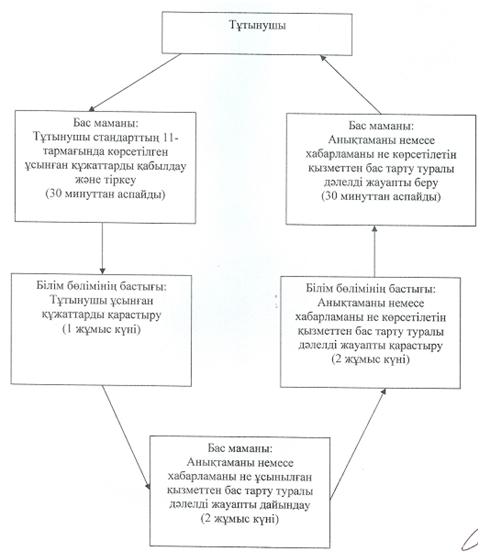 

Екібастұз қаласы әкімдігінің

2012 жылғы 10 қаңтардағы  

N 26/1 қаулысымен     

БЕКІТІЛДІ         

"Кәмелетке толмаған балаға тиесілі тұрғын үй

кепілдігімен несие ресімдеу үшін банктерге рұқсаттар беру"

мемлекеттік қызмет регламенті 

1. Жалпы ережелер

      1. "Кәмелетке толмаған балаға тиесілі тұрғын үй кепілдігімен несие ресімдеу үшін банктерге рұқсаттар беру" мемлекеттік қызмет көрсету регламенті (бұдан әрі - регламент) Қазақстан Республикасының 2000 жылғы 27 қарашадағы "Әкімшілік рәсімдер туралы" Заңының 9-1 бабына сәйкес әзірленді.



      2. Көрсетілетін мемлекеттік қызметтің түрі: автоматтандырылмаған.



      3. Мемлекеттік қызмет көрсету Қазақстан Республикасының 1997 жылғы 16 сәуірдегі "Тұрғын үй қатынастары туралы" Заңының 13-бабы 3-тармағы, Қазақстан Республикасы Үкіметінің 2010 жылғы 26 ақпандағы N 140 қаулысымен бекітілген "Кәмелетке толмаған балаға тиесілі тұрғын үй кепілдігімен несие ресімдеу үшін банктерге рұқсаттар беру" мемлекеттік қызмет көрсету стандарты (бұдан әрі - стандарт) негізінде іске асырылады.



      4. Мемлекеттік қызмет "Екібастұз қаласы әкімдігінің білім бөлімі" мемлекеттік мекемесімен (бұдан әрі - білім бөлімі), сондай-ақ "Павлодар облысы халыққа қызмет көрсету орталығы" республикалық мемлекеттік мекемесі Екібастұз қаласының филиалы (бұдан әрі – халыққа қызмет көрсету орталығы) арқылы да балама негізінде көрсетіледі.



      5. Көрсетілетін мемлекеттік қызметтің нәтижесі стандарттың 4-қосымшасына сәйкес кәмелетке толмаған балаға тиесілі тұрғын үй кепілдігімен несие ресімдеу үшін банктерге рұқсаттар беру (бұдан әрі – анықтама) немесе қызмет көрсетуден бас тарту туралы дәлелді жауап болып табылады.



      6. Мемлекеттік қызмет жеке тұлғаларға (бұдан әрі - тұтынушы) көрсетіледі.



      7. Мемлекеттiк қызмет көрсету мерзiмдерi тұтынушының стандарттың 11-тармағында белгіленген тиісті құжаттарды тапсырған сәтiнен бастап:

      1) тұтынушымен стандартта көрсетілген тиісті құжаттар тапсырылған сәттен бастап – үш күнді құрайды (құжаттарды қабылдау және беру күндері мемлекеттік қызмет көрсету мерзіміне кірмейді) – бес жұмыс күнін құрайды;

      2) өтініш иесінің өтiнiш жасаған күнi сол жерде көрсетiлетiн мемлекеттiк қызметтi алғанға дейiн күтудiң ең көп шектi уақыты - 30 минуттан аспайды;

      3) өтініш иесінің өтiнiш жасаған күнi сол жерде көрсетiлетiн мемлекеттiк қызметтi көрсетудің ең көп шектi уақыты - 30 минуттан аспайды.



      8. Мемлекеттік қызмет тегін көрсетіледі.



      9. Мемлекеттік қызмет көрсетіледі:

      1) білім бөліміне өтініш білдіргенде - сағат 09.00-ден 18.30-ға дейін, сағат 13.00-ден 14.30-ға дейін үзіліспен, сенбі, жексенбі және мереке күндерін қоспағанда, белгіленген жұмыс кестесіне сәйкес көрсетіледі, қабылдау алдын ала жазылусыз және жеделдетiп қызмет көрсетусiз кезек тәртiбiнде жүзеге асырылады;

      2) халыққа қызмет көрсету орталығына өтініш білдіргенде – жексенбіні қоспағанда аптасына алты күн сағат, 9.00-ден 19.00-ге дейін, түскі үзіліссіз, белгіленген жұмыс кестесіне сәйкес көрсетіледі, қабылдау "электрондық" кезек ретінде, алдын ала жазылусыз және жеделдетiп қызмет көрсетусiз кезек тәртiбiнде жүзеге асырылады.



      10. Мемлекеттік қызмет көрсетіледі:

      1) білім бөліміне өтініш білдіргенде: Павлодар  облысы, Екібастұз қаласы, Мәшһүр Жүсіп көшесі, 101 үй мекенжайында орналасқан әкімшілік ғимаратында көрсетіледі, телефондары: 8 (718 7) 771688, факс: 771692, электрондық мекенжайы: www.ekibastuz-goroo@yandex.ru;

      2) халыққа қызмет көрсету орталығына өтініш білдіргенде: Павлодар облысы, Екібастұз қаласы, Мәшһүр Жүсіп көшесі, 92/2 орналасқан, Халыққа қызмет көрсету Орталығы ғимаратында көрсетіледі, телефон, факс: 8 (718 7) 776693, электрондық мекенжайы: ekb_con@mail.ru. 

2. Мемлекеттік қызмет көрсету тәртібі

      11. Мемлекеттік қызметті алу үшін тұтынушы білім бөліміне немесе халыққа қызмет көрсету орталығына стандарттың 11-тармағында   белгіленген қажетті құжаттарды тапсырады.

      Құжаттар көшірмелерімен және түпнұсқаларымен салыстыру үшін беріледі, кейін түпнұсқалар тұтынушыға қайтарылады. 

3. Мемлекеттік қызмет көрсету үдерісіндегі

іс-әрекет (өзара іс-қимыл) тәртібі

      12. Тұтынушы мемлекеттік қызметті алу үшін барлық құжаттарды тапсырған кезде:

      1) білім бөліміне өтініш білдіргенде - тұтынушыға мемлекеттік қызмет көрсетілген күні жазылған барлық құжаттарды алғаны туралы қолхат;

      2) халыққа қызмет көрсету орталығына өтініш білдіргенде – тиісті құжаттардың қабылданғаны туралы қолхат:

      - сұранымның нөмірі мен қабылданған күні;

      - сұратылған мемлекеттік қызметтің түрі;

      - қоса берілген құжаттардың саны және атаулары;

      - құжаттардың берілген күні (уақыты) және орны;

      - құжаттарды ресімдеуге өтініш қабылдаған халыққа қызмет көрсету орталығы инспекторының тегі, аты, әкесінің аты көрсетіліп беріледі.



      13. Тұтынушыға мемлекеттік қызметті көрсету нәтижесін беру білім бөліміне өзі келген кезде жүзеге асырылады.

      Егер тұтынушы құжатты белгіленген мерзімде алуға өтініш білдірмеген жағдайда, білім бөлімі дайын анықтамаларды және қарастырылған құжаттарды екі ай бойы сақталуын қамтамасыз етеді.

      Халыққа қызмет көрсету орталығына өтініш білдіргенде – тұтынушының жеке өзі барғанда анықтама беріледі.

      Егер тұтынушы құжатты белгіленген мерзімде алуға өтініш білдірмеген жағдайда, халыққа қызмет көрсету орталығы оларды бір ай бойы сақталуын қамтамасыз етеді, одан кейін оны білім бөліміне тапсырады.



      14. Мемлекеттік қызмет көрсетуді тоқтатуға немесе бас тартуға негіз бас тарту себебін көрсетумен жазбаша негіздемелі жауап стандарттың 16-тармағында көрсетілген талаптарды бұзу болып табылады.



      15. Білім бөліміне өтініш білдіргенде мемлекеттік қызмет көрсету процесінде келесі құрылымдық-функционалдық бірліктер (бұдан әрі - ҚФБ) қатысады:

      1) бас маманы;

      2) білім бөлімінің бастығы.



      16. ҚФБ іс-әрекетінің реті осы регламенттің 1-қосымшасына сәйкес келтірілген.



      17. Іс-әрекеттің және ҚФБ-інің логикалық реті арасындағы өзара байланысты көрсететін сызба осы регламенттің 2-қосымшасына   келтірілген. 

4. Мемлекеттік қызметті көрсететін

лауазымды тұлғалардың жауапкершілігі

      18. Мемлекеттік қызметті көрсету тәртібін бұзғаны үшін лауазымды тұлғалар Қазақстан Республикасының қолданыстағы заңнамасымен белгіленген тәртіпте жауапты болады.

"Кәмелетке толмаған балаға тиесілі тұрғын

үй кепілдігімен несие ресімдеу үшін   

банктерге рұқсаттар беру"       

мемлекеттік қызмет регламентіне     

1-қосымша                

1-кесте. Құрылымдық-функционалдық бірліктің

(бұдан әрі-ҚФБ) әрекетін сипаттау

"Кәмелетке толмаған балаға тиесілі тұрғын

үй кепілдігімен несие ресімдеу үшін   

банктерге рұқсаттар беру"       

мемлекеттік қызмет регламентіне     

2-қосымша                

Білім бөліміне өтініш білдіргенде

мемлекеттік қызметті ұсыну сызбасы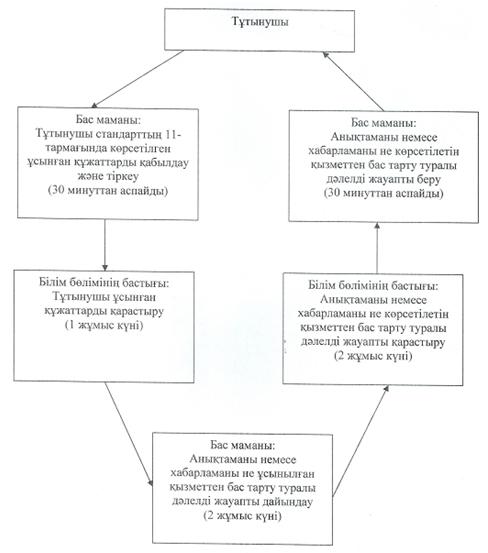 

Екібастұз қаласы әкімдігінің

2012 жылғы 10 қаңтардағы  

N 26/1 қаулысымен     

БЕКІТІЛДІ         

"Тұрғын үйдің меншік иелері болып табылатын

кәмелетке толмаған балалардың мүдделерін

қозғайтын мәмілелерді ресімдеу үшін қорғаншылар

мен қамқоршылар органдарының анықтамалар беруі"

мемлекеттік қызмет регламенті 

1. Жалпы ережелер

      1. "Тұрғын үйдің меншік иелері болып табылатын

кәмелетке толмаған балалардың мүдделерін қозғайтын мәмілелерді ресімдеу үшін қорғаншылар мен қамқоршылар органдарының анықтамалар беруі" мемлекеттік қызмет көрсету регламенті (бұдан әрі - регламент) Қазақстан Республикасының 2000 жылғы 27 қарашадағы "Әкімшілік рәсімдер туралы" Заңының 9-1 бабына сәйкес әзірленді.



      2. Көрсетілетін мемлекеттік қызметтің түрі: автоматтандырылмаған.



      3. Мемлекеттік қызмет көрсету Қазақстан Республикасының 1997 жылғы 16 сәуірдегі "Тұрғын үй қатынастары туралы" Заңының 13-бабы 3-тармағы, Қазақстан Республикасы Үкіметінің 2010 жылғы 26 ақпандағы N 140 қаулысымен бекітілген "Тұрғын үйдің меншік иелері болып табылатын кәмелетке толмаған балалардың мүдделерін қозғайтын мәмілелерді ресімдеу үшін қорғаншылар мен қамқоршылар органдарының анықтамалар беруі" мемлекеттік қызмет көрсету стандарты (бұдан әрі - стандарт) негізінде іске асырылады.



      4. Мемлекеттік қызмет "Екібастұз қаласы әкімдігінің білім бөлімі" мемлекеттік мекемесімен (бұдан әрі - білім бөлімі), сондай-ақ "Павлодар облысы халыққа қызмет көрсету орталығы" республикалық мемлекеттік мекемесі Екібастұз қаласының филиалы (бұдан әрі – халыққа қызмет көрсету орталығы) арқылы да балама негізінде көрсетіледі.



      5. Мемлекеттік қызмет көрсету нәтижесі стандарттың 4-қосымшасына сәйкес тұрғын үйдің меншік иелері болып табылатын кәмелетке толмаған балалардың мүдделерін қозғайтын мәмілелерді ресімдеу үшін қорғаншылар мен қамқоршылар органдарының анықтамалар беруі (бұдан әрі - анықтама) немесе қызмет көрсетуден бас тарту туралы дәлелді жауап болып табылады.



      6. Мемлекеттік қызмет жеке тұлғаларға (бұдан әрі-тұтынушы) көрсетіледі.



      7. Мемлекеттiк қызмет көрсету мерзiмдерi тұтынушының стандарттың 11-тармағында белгіленген тиісті құжаттарды тапсырған сәтiнен бастап:

      1) тұтынушымен тиісті құжаттар тапсырылған сәттен бастап – отыз жұмыс күнді құрайды (құжаттарды қабылдау және беру күндері мемлекеттік қызмет көрсету мерзіміне кірмейді) - бес жұмыс күнін құрайды;

      2) өтініш иесінің өтiнiш жасаған күнi сол жерде көрсетiлетiн мемлекеттiк қызметтi алғанға дейiн күтудiң ең көп шектi уақыты - 30 минуттан аспайды;

      3) өтініш иесінің өтiнiш жасаған күнi сол жерде көрсетiлетiн мемлекеттiк қызметтi көрсетудiң ең көп шектi уақыты - 30 минуттан аспайды.



      8. Мемлекеттік қызмет тегін көрсетіледі.



      9. Мемлекеттік қызмет көрсетіледі:

      1) білім бөліміне өтініш білдіргенде - сағат 09.00-ден 18.30-ға дейін, сағат 13.00-ден 14.30-ға дейін үзіліспен, сенбі, жексенбі және мереке күндерін қоспағанда, белгіленген жұмыс кестесіне сәйкес көрсетіледі, қабылдау алдын ала жазылусыз және жеделдетiп қызмет көрсетусiз кезек тәртiбiнде жүзеге асырылады;

      2) халыққа қызмет көрсету орталығына өтініш білдіргенде – жексенбіні қоспағанда аптасына алты күн сағат, 9.00-ден 19.00-ге дейін, түскі үзіліссіз, белгіленген жұмыс кестесіне сәйкес көрсетіледі, қабылдау "электрондық" кезек ретінде, алдын ала жазылусыз және жеделдетiп қызмет көрсетусiз кезек тәртiбiнде жүзеге асырылады.



      10. Мемлекеттік қызмет көрсетіледі:

      1) білім бөліміне өтініш білдіргенде: Павлодар  облысы, Екібастұз қаласы, Мәшһүр Жүсіп көшесі, 101 үй мекенжайында орналасқан әкімшілік ғимаратында көрсетіледі, телефондары: 8 (718 7) 771688, факс: 771692, электрондық мекенжайы: www.ekibastuz-goroo@yandex.ru;

      2) халыққа қызмет көрсету орталығына өтініш білдіргенде: Павлодар облысы, Екібастұз қаласы, Мәшһүр Жүсіп көшесі, 92/2 орналасқан, Халыққа қызмет көрсету Орталығы ғимаратында көрсетіледі, телефон, факс: 8 (718 7) 776693, электрондық мекенжайы: ekb_con@mail.ru. 

2. Мемлекеттік қызмет көрсету тәртібі

      11. Мемлекеттік қызметті алу үшін тұтынушы білім бөліміне немесе халыққа қызмет көрсету орталығына стандарттың 11-тармағында   белгіленген қажетті құжаттарды тапсырады.

      Құжаттар көшірмелерімен және түпнұсқаларымен салыстыру үшін беріледі, кейін түпнұсқалар тұтынушыға қайтарылады. 

3. Мемлекеттік қызмет көрсету үдерісіндегі

іс-әрекет (өзара іс-қимыл) тәртібі

      12. Тұтынушы мемлекеттік қызметті алу үшін барлық құжаттарды тапсырған кезде:

      1) білім бөліміне өтініш білдіргенде – тұтынушыға мемлекеттік қызмет көрсетілген күні жазылған барлық құжаттарды алғаны туралы қолхат;

      2) халыққа қызмет көрсету орталығына өтініш білдіргенде – тиісті құжаттардың қабылданғаны туралы қолхат:

      - сұранымның нөмірі мен қабылданған күні;

      - сұратылған мемлекеттік қызметтің түрі;

      - қоса берілген құжаттардың саны және атаулары;

      - құжаттардың берілген күні (уақыты) және орны;

      - құжаттарды ресімдеуге өтініш қабылдаған халыққа қызмет көрсету орталығы инспекторының тегі, аты, әкесінің аты көрсетіліп беріледі.



      13. Мемлекеттік қызмет көрсету нәтижесі білім бөліміне тұтынушының жеке өзі баруы арқылы беріледі.

      Егер тұтынушы құжатты белгіленген мерзімде алуға өтініш білдірмеген жағдайда, білім бөлімі дайын анықтамаларды және қарастырылған құжаттардың екі ай бойы сақталуын қамтамасыз етеді.

      Халыққа қызмет көрсету орталығына өтініш білдіргенде – тұтынушының жеке өзі барғанда анықтама беріледі.

      Егер тұтынушы құжатты белгіленген мерзімде алуға өтініш білдірмеген жағдайда, халыққа қызмет көрсету орталығы оларды бір ай бойы сақталуын қамтамасыз етеді, одан кейін оны білім бөліміне тапсырады.



      14. Мемлекеттік қызмет көрсетуді тоқтатуға немесе бас тартуға негіз бас тарту себебін көрсетумен жазбаша негіздемелі жауап стандарттың 16-тармағында көрсетілген талаптарды бұзу болып табылады.



      15. Білім бөліміне өтініш білдіргенде мемлекеттік қызмет көрсету процесінде келесі құрылымдық-функционалдық бірліктер (бұдан әрі - ҚФБ) қатысады:

      1) бас маманы;

      2) білім бөлімінің бастығы.



      16. ҚФБ іс-әрекетінің реті осы регламенттің 1-қосымшасына сәйкес келтірілген.



      17. Іс-әрекеттің және ҚФБ-інің логикалық реті арасындағы өзара байланысты көрсететін сызба осы регламенттің 2-қосымшасына   келтірілген. 

4. Мемлекеттік қызметті көрсететін

лауазымды тұлғалардың жауапкершілігі

      18. Мемлекеттік қызметті көрсету тәртібін бұзғаны үшін лауазымды тұлғалар Қазақстан Республикасының қолданыстағы заңнамасымен белгіленген тәртіпте жауапты болады.

"Тұрғын үйдің меншік иелері болып   

табылатын кәмелетке толмаған балалардың 

мүдделерін қозғайтын мәмілелерді    

ресімдеу үшін қорғаншылар мен     

қамқоршылар органдарының анықтамалар беруі"

мемлекеттік қызмет регламентіне      

1-қосымша                

1-кесте. Құрылымдық-функционалдық бірліктің

(бұдан әрі-ҚФБ) әрекетін сипаттау

"Тұрғын үйдің меншік иелері болып   

табылатын кәмелетке толмаған балалардың 

мүдделерін қозғайтын мәмілелерді    

ресімдеу үшін қорғаншылар мен     

қамқоршылар органдарының анықтамалар беруі"

мемлекеттік қызмет регламентіне      

2-қосымша                

Білім бөліміне өтініш білдіргенде

мемлекеттік қызметті ұсыну сызбасы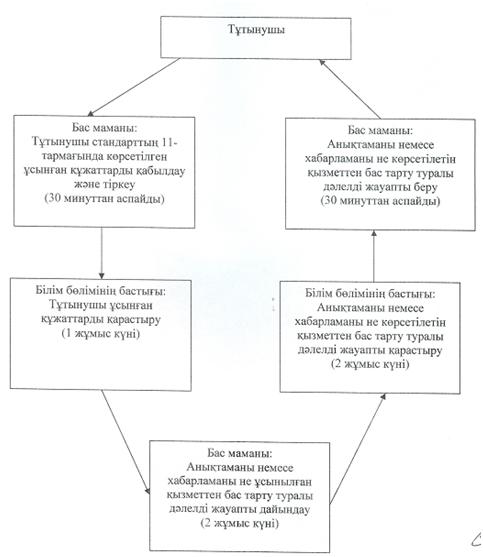 

Екібастұз қаласы әкімдігінің

2012 жылғы 10 қаңтардағы  

N 26/1 қаулысымен     

БЕКІТІЛДІ         

"Білім алушылар мен тәрбиеленушілерді білімнің жалпы

білім беру ұйымдарына және үйге тегін тасымалдауды

қамтамасыз ету" мемлекеттік қызметінің регламенті 

1. Негізгі ұғымдар

      1. Осы регламентте мынадай ұғымдар пайдаланылады:

      1) тегін негізде білім алушыларды білімнің жалпы білім беру ұйымдарына және үйге тасымалдау – алыс орналасқан елді мекендерде тұратын оқушыларды және тәрбиеленушілерді балалар оқитын мектепке және үйге жеткізу;

      2) тегін тасымалдауды қамтамасыз ету – білімнің жалпы білім беру ұйымдарына және үйге тегін тасымалдауды қамтамасыз ету туралы анықтама беру;

      3) құрылымдық-функционалдық бірлік - мемлекеттік қызмет көрсету процесіне қатысатын уәкілетті органның жауапты тұлғалары (бұдан әрі - ҚФБ). 

2. Жалпы ережелер

      2. Мемлекеттік қызметтің атауы: "Білім алушылар мен тәрбиеленушілерді білімнің жалпы білім беру ұйымдарына және үйге тегін тасымалдауды қамтамасыз ету".



      3. Мемлекеттік қызмет көрсету нысаны: автоматтандырылмаған.



      4. Мемлекеттік қызмет Қазақстан Республикасы Үкіметінің 2011 жылғы 31 наурыздағы "Мемлекеттік қызмет стандарттарын бекіту және Қазақстан Республикасы Үкіметінің кейбір шешімдеріне өзгерістер мен толықтырулар енгізу туралы" N 336 қаулысымен бекітілген "Білім алушылар мен тәрбиеленушілерді білімнің жалпы білім беру ұйымдарына және үйге тегін тасымалдауды қамтамасыз ету" мемлекеттік қызмет стандарты негізінде көрсетіледі (бұдан әрі – стандарт).



      5. Мемлекеттік қызмет Екібастұз қаласының поселкелері, ауылдары және ауылдық округтері әкімдерінің аппараттары, "Екібастұз қаласы әкімідігінің білім бөлімі" мемлекеттік мекемелерімен (бұдан әрі – уәкілетті орган) осы регламенттің 1-қосымшасында көрсетілген мекен жайлар бойынша демалыс пен мереке күндерін қоспағанда аптасына бес күн сағат 9.00-ден 18.00-ге дейін, түскі үзіліс сағат 13.00-ден 14.00-ге дейін ұсынылады.



      6. Мемлекеттік қызметті көрсетудің аяқталу нәтижесі Стандарттың  6-қосымшасымен бекітілген білім алушылар мен тәрбиеленушілерді білімнің жалпы білім беру ұйымдарына және үйге тегін тасымалдауды қамтамасыз ету туралы анықтама беру немесе қызмет ұсынудан бас тарту туралы дәлелді жауап беру болып табылады.



      7. Мемлекеттік қызмет көрсету мерзімдері:

      мемлекеттік қызмет көрсету мерзімі тұтынушы қажетті құжаттарды тапсырған сәтінен бастап 5 жұмыс күнді құрайды;

      өтініш беруші өтініш берген күні орнында көрсетілетін мемлекеттік қызметті алғанға дейін күтудің рұқсат етілген ең ұзақ уақыты – 30 минуттан аспайды;

      өтініш беруші өтініш берген күні орнында көрсетілетін мемлекеттік қызметті тұтынушыға қызмет көрсетудің рұқсат берілген ең ұзақ уақыты – 30 минуттан аспайды.



      8. Тұтынушының құжаттар пакетін толық ұсынбауы мемлекеттік қызмет көрсетуден бас тартуға негіз болып табылады. 

3. Мемлекеттік қызмет көрсету үдерісіндегі әрекет

(өзара әрекеттілік) реттілігінің сипаттамасы

      9. Мемлекеттік қызметті алу үшін тұтынушы стандарттың 11-тармағында көрсетілген құжаттар тізбесін ұсынады.



      10. Мемлекеттік қызметті алу үшін тұтынушы белгіленген үлгідегі өтінішті толтырады және уәкілетті органның маманына құжаттарды тапсырады.

      Уәкілетті органның маманы өтініштерді тіркеу журналына тіркеу номерін беріп, өтінішті қабылдау мерзімін және қызметті ұсыну мерзімін көрсетіп құжаттарды қабылдау туралы жазбаны енгізеді.



      11. Құжаттарды тапсырғаннан кейін тұтынушыға белгіленген үлгідегі қажетті құжаттарды алғандығы туралы қолхат беріледі.



      12. Мөрмен және әкімнің қолымен келісілген білімнің қоғамдық ұйымдарына және үйге тегін тасымалдауды қамтамасыз ету туралы анықтаманы уәкілетті органның маманы береді.



      13. Ақпараттық қауіпсіздік талаптары: құжаттардың сақталуын қамтамасыз ету, тұтынушының құжаттар мазмұны туралы ақпараттарды құпияда сақтау.



      14. Мемлекеттік қызмет көрсету үдерісіне мынадай ҚФБ қатысады:

      1) уәкілетті органның маманы (ҚФБ 1);

      2) уәкілетті органның басшысы (ҚФБ 2).



      15. Әрбір әкімшілік іс-әрекеттің орындалу мерзімін көрсете отырып, әрбір ҚФБ әкімшілік іс-әрекеттердің (үдерістердің) өзара әрекеттестігі мен реттілігінің мәтіндік кестелік сипаттамасы осы регламенттің 2-қосымшасында келтірілген.



      16. ҚФБ мен мемлекеттік қызмет көрсету үдерісінде әкімшілік әрекеттердің логикалық реттілігінің арасындағы өзара байланысты бейнелейтін сызба осы регламенттің 3-қосымшасында келтірілген. 

4. Мемлекеттік қызмет көрсететін

лауазымдық тұлғалардың жауапкершілігі

      17. Мемлекеттік қызметті көрсету тәртібін бұзғандығы үшін лауазымдық тұлғалар Қазақстан Республикасының заңдарымен қарастырылған жауапкершілікке тартылады.

"Білім алушылар мен тәрбиеленушілерді  

білімнің жалпы білім беру ұйымдарына және

үйге тегін тасымалдауды қамтамасыз ету" 

мемлекеттік қызмет регламентіне     

1-қосымша              

"Білім алушылар мен тәрбиеленушілерді  

білімнің жалпы білім беру ұйымдарына және

үйге тегін тасымалдауды қамтамасыз ету" 

мемлекеттік қызмет регламентіне     

2-қосымша               

Құрылымдық-функционалдық бірліктердің

(ҚФБ) іс-әрекеттерінің сипаттамасы

"Білім алушылар мен тәрбиеленушілерді  

білімнің жалпы білім беру ұйымдарына және

үйге тегін тасымалдауды қамтамасыз ету" 

мемлекеттік қызмет регламентіне     

3-қосымша               

Білімнің жалпы білім беру ұйымдарына және

үйге тегін тасымалдауды қамтамасыз ету

туралы анықтама беру үдерісінің сызбасы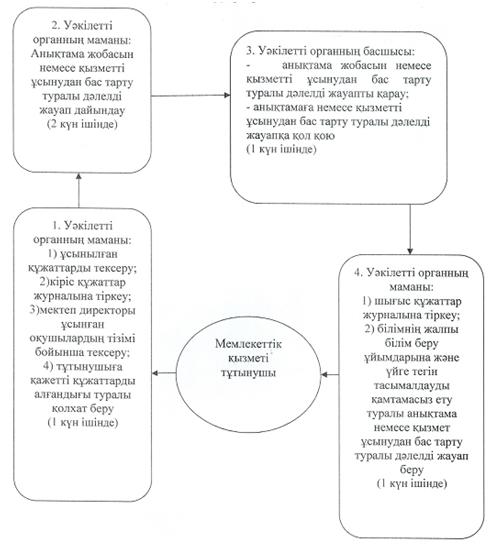 
					© 2012. Қазақстан Республикасы Әділет министрлігінің «Қазақстан Республикасының Заңнама және құқықтық ақпарат институты» ШЖҚ РМК
				Негізгі процесс әрекеті (барысы, жұмыс ағыны)
1Іс-әрекеттің N (барысы, жұмыс ағыны)123451ҚФБ атауыБас маманыБасшысыБас маманыБасшысыБас маманы2Іс-әрекеттің (үдеріс, рәсім, операциялар) атауы және оларды сипаттауТұтынушы стандарттың 11-тармағында көрсетілген ұсынған құжаттарды қабылдау және тіркеуТұтынушы ұсынған құжаттарды қарастыруЖолдаманы немесе хабарламаны не көрсетілетін қызметтен бас тарту туралы дәлелді жауапты дайындауЖолдаманы немесе хабарламаны не көрсетілетін қызметтен бас тарту туралы дәлелді жауапты қарастыруЖолдаманы немесе хабарламаны не көрсетілетін қызметтен бас тарту туралы дәлелді жауапты беру3Аяқтау нысаны (мәліметтер, құжат, ұйымдастыру-өкімдік шешім)Құжаттарды тіркеуАнықтаманы немесе бас тарту туралы дәлелді жауапты дайындауға түскен құжаттарды ұсынуЖолдаманың немесе хабарламаның не көрсетілетін қызметтен бас тарту туралы дәлелді жауаптың жобасыҚұжатқа қол қоюЖолдама немесе хабарлама не көрсетілетін қызметтен бас тарту туралы дәлелді жауап4Орындау мерзімі10 минуттан аспайды20 минут10 минут15 минут5 минуттан аспайды5Келесі іс-әрекеттің нөмірі2 баған3 баған4 баған5 бағанНегізгі процесс әрекеті (барысы, жұмыс ағыны)
1Іс-әрекеттің  N(барысы, жұмыс ағыны)123451ҚФБ атауыБас маманыБілім бөлімінің бастығыБас маманыБілім бөлімінің бастығыБас маманы2Іс-әрекеттің (үдеріс, рәсім, операциялар) атауы және оларды сипаттауТұтынушы стандарттың 11-тармағында көрсетілген ұсынған құжаттарды қабылдау және тіркеуТұтынушы ұсынған құжаттарды қарастыруЖергілікті атқарушы органының актісін немесе көрсетілетін қызметтен бас тарту туралы дәлелді жауапты дайындауЖергілікті атқарушы органының актісін немесе көрсетілетін қызметтен бас тарту туралы дәлелді жауапты қарастыруКөшірмені немесе көрсетілетін қызметтен бас тарту туралы дәлелді жауапты беру3Аяқтау нысаны  (мәліметтер, құжат, ұйымдастыру-өкімдік шешім)Құжаттарды тіркеуЖергілікті атқарушы органының актісін немесе бас тарту туралы дәлелді жауапты дайындауға түскен құжаттарды ұсынуЖергілікті атқарушы органының актісінің немесе көрсетілетін қызметтен бас тарту туралы дәлелді жауаптың жобасыҚұжатқа қол қоюКөшірме немесе көрсетілетін қызметтен бас тарту туралы дәлелді жауап4Орындау мерзімі30 минуттан аспайды2 жұмыс күні14 жұмыс күні14 жұмыс күні30 минуттан аспайды5Келесі іс-әрекеттіңнөмірі2 баған3 баған4 баған5 бағанНегізгі процесс әрекеті (барысы, жұмыс ағыны)
1Іс-әрекеттің  N(барысы, жұмыс ағыны)123451ҚФБ атауыБас маманыБілім бөлімінің бастығыБас маманыБілім бөлімінің бастығыБас маманы2Іс-әрекеттің (үдеріс, рәсім, операциялар) атауы және оларды сипаттауТұтынушы стандарттың 11-тармағында көрсетілген ұсынған құжаттарды қабылдау және тіркеуТұтынушы ұсынған құжаттарды қарастыруЖолдаманы немесе хабарламаны не ұсынылған қызметтен бас тарту туралы дәлелді жауапты дайындауЖолдаманы немесе хабарламаны не ұсынылған қызметтен бас тарту туралы дәлелді жауапты қарастыруЖолдаманы немесе хабарламаны не ұсынылған қызметтен бас тарту туралы дәлелді жауапты беру3Аяқтау нысаны  (мәліметтер, құжат, ұйымдастыру-өкімдік шешім)Құжаттарды тіркеуАнықтаманы немесе бас тарту туралы дәлелді жауапты дайындауға түскен құжаттарды ұсынуАнықтаманың немесе хабарламаның, не  ұсынған қызметтен бас тарту туралы дәлелді жауаптың жобасыҚұжатқа қол қоюАнықтаманың немесе хабарламаның, не  ұсынған қызметтен бас тарту туралы дәлелді жауаптың жобасы4Орындау мерзімі30 минуттан аспайды1 жұмыс күні2 жұмыс күні2 жұмыс күні30 минуттан аспайды5Келесі іс-әрекеттің нөмірі2 баған3 баған4 баған5 бағанНегізгі процесс әрекеті (барысы, жұмыс ағыны)
1Іс-әрекеттің  N(барысы, жұмыс ағыны)123451ҚФБ атауыБас маманыБілім бөлімінің бастығыБас маманыБілім бөлімінің бастығыБас маманы2Іс-әрекеттің (үдеріс, рәсім, операциялар) атауы және оларды  сипаттауТұтынушы стандарттың 11-тармағында көрсетілген ұсынған құжаттарды қабылдау және тіркеуТұтынушы ұсынған құжаттарды қарастыруЖолдаманы немесе хабарламаны не ұсынылған қызметтен бас тарту туралы дәлелді жауапты дайындауЖолдаманы немесе хабарламаны не ұсынылған қызметтен бас тарту туралы дәлелді жауапты қарастыруЖолдаманы немесе хабарламаны не ұсынылған қызметтен бас тарту туралы дәлелді жауапты беру3Аяқтау нысаны (мәліметтер, құжат, ұйымдастыру-өкімдік шешім)Құжаттарды тіркеуАнықтаманы немесе бас тарту туралы дәлелді жауапты дайындауға түскен құжаттарды ұсынуАнықтаманың немесе хабарламаның, не  ұсынған қызметтен бас тарту туралы дәлелді жауаптың жобасыҚұжатқа қол қоюАнықтаманың немесе хабарламаның, не  ұсынған қызметтен бас тарту туралы дәлелді жауаптың жобасы4Орындау мерзімі30 минуттан аспайды1 жұмыс күні2 жұмыс күні2 жұмыс күні30 минуттан аспайды5Келесі іс-әрекеттіңнөмірі2 баған3 баған4 баған5 бағанНегізгі процесс әрекеті (барысы, жұмыс ағыны)
1Іс-әрекеттің  N(барысы, жұмыс ағыны)123451ҚФБ атауыБас маманыБілім бөлімінің бастығыБас маманыБілім бөлімінің бастығыБас маманы2Іс-әрекеттің (үдеріс, рәсім, операциялар) атауы және оларды сипаттауТұтынушы стандарттың 11-тармағында көрсетілген ұсынған құжаттарды қабылдау және тіркеуТұтынушы ұсынған құжаттарды қарастыруЖолдаманы немесе хабарламаны не ұсынылған қызметтен бас тарту туралы дәлелді жауапты дайындауЖолдаманы немесе хабарламаны не ұсынылған қызметтен бас тарту туралы дәлелді жауапты қарастыруЖолдаманы немесе хабарламаны не ұсынылған қызметтен бас тарту туралы дәлелді жауапты беру3Аяқтау нысаны  (мәліметтер, құжат, ұйымдастыру-өкімдік шешім)Құжаттарды тіркеуАнықтаманы немесе бас тарту туралы дәлелді жауапты дайындауға түскен құжаттарды ұсынуАнықтаманың немесе хабарламаның, не ұсынған қызметтен бас тарту туралы дәлелді жауаптың жобасыҚұжатқа қол қоюАнықтаманың немесе хабарламаның, не  ұсынған қызметтен бас тарту туралы дәлелді жауаптың жобасы4Орындау мерзімі30 минуттан аспайды1 жұмыс күні2 жұмыс күні2 жұмыс күні30 минуттан аспайды5Келесі іс-әрекеттің нөмірі2 баған3 баған4 баған5 бағанНегізгі процесс әрекеті (барысы, жұмыс ағыны)
1Іс-әрекеттің  N(барысы, жұмыс ағыны)123451ҚФБ атауыБас маманыБілім бөлімінің бастығыБас маманыБілім бөлімінің бастығыБас маманы2Іс-әрекеттің (үдеріс, рәсім, операциялар) атауы және оларды  сипаттауТұтынушы стандарттың 11-тармағында көрсетілген ұсынған құжаттарды қабылдау және тіркеуТұтынушы ұсынған құжаттарды қарастыруЖолдаманы немесе хабарламаны не ұсынылған қызметтен бас тарту туралы дәлелді жауапты дайындауЖолдаманы немесе хабарламаны не ұсынылған қызметтен бас тарту туралы дәлелді жауапты қарастыруЖолдаманы немесе хабарламаны не ұсынылған қызметтен бас тарту туралы дәлелді жауапты беру3Аяқтау нысаны (мәліметтер, құжат, ұйымдастыру-өкімдік шешім)Құжаттарды тіркеуАнықтаманы немесе бас тарту туралы дәлелді жауапты дайындауға түскен құжаттарды ұсынуАнықтаманың немесе хабарламаның, не  ұсынған қызметтен бас тарту туралы дәлелді жауаптың жобасыҚұжатқа қол қоюАнықтаманың немесе хабарламаның, не  ұсынған қызметтен бас тарту туралы дәлелді жауаптың жобасы4Орындау мерзімі30 минуттан аспайды1 жұмыс күні2 жұмыс күні2 жұмыс күні30 минуттан аспайды5Келесі іс-әрекеттіңнөмірі2 баған3 баған4 баған5 бағанНегізгі процесс әрекеті (барысы, жұмыс ағыны)
1Іс-әрекеттің  N(барысы, жұмыс ағыны)123451ҚФБ атауыБас маманыБілім бөлімінің бастығыБас маманыБілім бөлімінің бастығыБас маманы2Іс-әрекеттің (үдеріс, рәсім, операциялар) атауы және оларды сипаттауТұтынушы стандарттың 11-тармағында көрсетілген ұсынған құжаттарды қабылдау және тіркеуТұтынушы ұсынған құжаттарды қарастыруЖолдаманы немесе хабарламаны не ұсынылған қызметтен бас тарту туралы дәлелді жауапты дайындауЖолдаманы немесе хабарламаны не ұсынылған қызметтен бас тарту туралы дәлелді жауапты қарастыруЖолдаманы немесе хабарламаны не ұсынылған қызметтен бас тарту туралы дәлелді жауапты беру3Аяқтау нысаны (мәліметтер, құжат, ұйымдастыру-өкімдік шешім)Құжаттарды тіркеуАнықтаманы немесе бас тарту туралы дәлелді жауапты дайындауға түскен құжаттарды ұсынуАнықтаманың немесе хабарламаның, не  ұсынған қызметтен бас тарту туралы дәлелді жауаптың жобасыҚұжатқа қол қоюАнықтаманың немесе хабарламаның, не  ұсынған қызметтен бас тарту туралы дәлелді жауаптың жобасы4Орындау мерзімі30 минуттан аспайды1 жұмыс күні2 жұмыс күні2 жұмыс күні30 минуттан аспайды5Келесі іс-әрекеттің нөмірі2 баған3 баған4 баған5 бағанр/с 
N
Уәкілетті органның толық атауы
Елді мекен атауы
Байланыс телефоны
Заңды мекен жайы
Сайт мекен жайы
1
2
3
4
5
6
1"Екібастұз қаласы әкімідігінің білім бөлімі" ММЕкібастұз қаласы8 (718 7) 771688, факс: 771692,Екібастұз қаласы,  Мәшһүр Жүсіп к., 101www.ekibastuz-goroo@yandex.ru2"Екібастұз қаласы Шідерті поселкесі әкімінің аппараты" ММШідерті поселкесі, Учреждение АП, Подхоз ауылы,  Водник ауылы, Заречное ауылы8 (7187) 398552, 8 (7187) 398298141220

Шідерті поселкесі,

Ленин к., 20жоқ3"Екібастұз қаласы Ақкөл ауылдық округі әкімінің аппараты" ММАқкөл ауылы, Жақсат ауылы, Зеленая роща ауылы(87187) 742083141210

Ақкөл ауылы, Строительная к., 18жоқ4"Екібастұз қаласы Сарықамыс  ауылдық округі әкімінің аппараты" ММСарықамыс ауылы,

Қуандық ауылы(87187) 742769141215

Сарыкамыс ауылыжоқ5"Екібастұз қаласы Өлеңті  ауылдық округі әкімінің аппараты" ММТай ауылы,

Көксиыр ауылы,

Қаражар ауылы(87187) 743306141217 Тай ауылы,

Тәуелсіздік к., 33жоқ6"Екібастұз қаласы Екібастұз ауылдық округі әкімінің аппараты" ММТөртүй ауылы,

Мынтомар ауылы(87187) 743513, 743511141219

Төртүй ауылы,

Школьная к., 12жоқ7"Екібастұз қаласы Төрт-Құдық ауылы әкімінің аппараты" ММТөрт-Құдық ауылы,

ст. Бозщакуль,

N 112 разъезд(87187) 745377141218

Төрт-Құдық ауылы,

Ленин к., 10жоқ8"Екібастұз қаласы Екібастұз ауылдық округі әкімінің аппараты" ММКұлакөл ауылы, Отделение 003(87187)  744765141214, Кұлакөл ауылы, Центральная к., 116жоқНегізгі үдерістің іс-әрекеті (барысы, жұмыс ағыны)
N п/п
Іс-әрекеттің (барысының, жұмыс ағынының) N
1
2
3
4
1ҚФБ атауыҚФБ-тің 1 тобы

Уәкілетті органның маманыҚФБ-тің 1 тобы

Уәкілетті органның маманыҚФБ-тің 2 тобы

Уәкілетті органның басшысыҚФБ-тің 1 тобы

Уәкілетті органның маманы2Іс-әрекеттің (үдерістің, рәсімнің, операцияның) атауы және оның сипаттамасы1) ұсынылған құжаттарды тексеру;

2)кіріс құжаттар журналына тіркеу;

3)мектеп директоры ұсынған оқушылардың тізімі бойынша тексеруАнықтама жобасын немесе қызметті ұсынудан бас тарту туралы дәлелді жауап дайындауАнықтама жобасын немесе қызметті ұсынудан бас тарту туралы дәлелді жауапты қарауШығыс құжаттар журналына тіркеу3Аяқтау нысаны (деректер, құжат, ұйымдық-әкімгерлік шешім)тұтынушыға қажетті құжаттарды алғандығы туралы қолхат беруАнықтама жобасы немесе қызметті ұсынудан бас тарту туралы дәлелді жауабыАнықтамаға немесе қызметті ұсынудан бас тарту туралы дәлелді жауапқа қол қоюбілімнің жалпы білім беру ұйымдарына және үйге тегін тасымалдауды қамтамасыз ету туралы анықтама немесе қызмет ұсынудан бас тарту туралы дәлелді жауап беру4Орындалу мерзімдері30 минуттан аспайды2 күн ішінде1 күн ішінде30 минуттан аспайды4Орындалу мерзімдерітұтынушы қажетті құжаттарды тапсырған сәтінен бастап 5 жұмыс күні ішіндетұтынушы қажетті құжаттарды тапсырған сәтінен бастап 5 жұмыс күні ішіндетұтынушы қажетті құжаттарды тапсырған сәтінен бастап 5 жұмыс күні ішіндетұтынушы қажетті құжаттарды тапсырған сәтінен бастап 5 жұмыс күні ішінде